PrinciplesThe UK could face serious water shortages within the next 25 years as our population grows, and climate change brings hotter, drier summers. Without positive action on increasing supply, demand reduction and a significant reduction in wastage the Uk’s could see future supply deficits which could be across the entire country or have more sporadic lasting impacts on specific regions. Environmental sustainability and climate change are the greatest issues facing humankind in the twenty first century: they are a major focus of Exeter’s research and teaching activities and a key responsibility for the staff, students and governors of the University, as set out on our Environment and Climate Policy October 2020 – target 1 and 30.. The Water Resilient Policy aims to integrate water management into areas where water use is taking place and to maximise the influence of the University in reducing its water use through education and research, its operations and ambitions.Water use Reduction of 25% 2030 and 50% by 2040:1.	All Campus activities/operations shall contribute to minimise the impact of water use and achieve the following Building related targets (Environment Agency Best Practice Benchmarks) :i.	Higher & Further Education Buildings: 0.4 cu.m/m2/year ii.	Sports Facilities : 0.0305 cu.m/visitor/yeariii.	Residences (Based on ) 45 cu.m/bedspace/yeariv.	Overall a 0.75 m3/m2  in potable water by 2030.   2. The University aims to be a leader within the University sector as set out in the Environment and Climate Emergency Policy – Goal 4.RESPONSIBILITY:The Environment and Climate Emergency Board is accountable for ensuring the Policy is implemented. Implementation of the water reduction programme will be embedded in all new decisions/ operations and activities and incrementally embedded into existing processes, contracts and tenders on renewal. All employees have a responsibility to ensure that the aims and objectives of the policy are met. POLICY AIMS: The University requires its staff, students, partners and suppliers to Respect, embrace, and actively support the University agenda for water reduction across all our operations and activities, Proactively act in ways to support water reduction, raising awareness and recognising positive action, whether it be teaching, researching or other University related activity,Demonstrate commitment to managing, minimising and mitigating the impacts from operations, activities, research and education,Seek to minimise the environmental impact through environment and climate emergency conscious decision making including systems design and choice of products, partners and suppliers,Evaluate performance and transparently report on decisions, outcomes and actions; providing commentary and explanations holding ourselves to account,Demonstrate compliance with all relevant legislation as a minimum, and where possible exceed itDemonstrate commitment to improve continually and monitor environmental performance, report openly and transparently to support greater recognition of the benefits of environmental change and ensure that outcomes do not create a detriment to any group with protected characteristics within our community. The University will embrace the water reduction agenda both strategically and globally through its development of water reduction initiatives, Climate Action plans and staff, student and community engagement. We will strive to minimise negative impacts and optimising positive opportunities delivering our water reduction targets; recognising our global and local reach, through the diverse operations, partnerships and programmes.Vision for Water Management 2021-2030The University of Exeter Water Resilient Policy has been broken down into three key categories which reflect the journey of water management on campus:Water SupplyWater UseWaste Water DischargeTogether they address sustainable water management through: identifying where water is used excessively, changing user behaviours to reduce usage and monitoring the effectiveness of water use strategies ensuring that University systems and procedures are in place to ensure supply and discharge infrastructure is managed effectively investing in water efficiency technologies Maintaining appropriate levels of water quality in all water systems.Summary of Water Recommendations: Measure and benchmark virtual water footprint: Develop policy to guide more sustainable practices (e.g. procurement etc.) based on evidenceIdentify best practice technologies Minimise unnecessary water usage Maximise alternative water reuse (rain, greywater, groundwater) before potable waterMinimise storm water discharge to match greenfield runoff rate. Control rainwater leaving site to demonstrate flood management exemplarReduce Leakage on our systems: Monitor and minimise leakage of water on campus to enable test bed for leakage technologies to be developed Embedded real time data collection and visualisation across campus water systems: Share data with key user to drive better behaviour and accountability of water usageUndertake Whole LIfe costing for all water fixture and fittings including embedded carbon.Review the opportunities for new technologies to improve water hygiene and reduce water consumption and energy use associated with temperature as a water hygiene control mechanism.Water SupplyWater LeaksAim: To reduce water leakage losses through prompt identification and repair of water leaks on our supply networkKey objectives:monitor water supply meter readings on a monthly basis (comparing to previous month as well as same month in previous year) to identify potential leaksThe Engineering and Direct Works Team to respond to all reports of leaks promptly to investigate if further action should be takenAll confirmed leaks to be reported to the current water supplier within 24 hoursAll significant leaks (e.g. large bore high volume pipes, pressurised systems) to be repaired within 24 hours where possibleThe Engineering and Direct Works Team to respond to all reports of water wastage such as dripping taps within a maximum of 10 daysCarry out non-intrusive leak detection surveys at 5 yearly intervals, and repair any leaks found, to ensure the integrity of the water distribution mains is being maintained.The Engineering and Direct Works Team to monitor water leaks in heating system to ensure there are no significant leaks.The Engineering and Direct Works Team to ensure water storage is kept to a minimum by adjusting tank levels or removing tanks when required. This is part of the ACOP L8.Install a leak detection system from the main incoming meters to each building to monitor for leaks on each leg of water main.  Replacement or lining of external metallic pipework to minimise future water losses.Abstraction of GroundwaterAim: To reduce consumption of potable water through utilisation of groundwater abstraction Key objectives:•	Maintain groundwater Abstraction databaseWater Supply NetworkThe University of Exeter has numerous water supply networks on the 3 campuses that needs to be maintained. These networks supply both University buildings and 3rd party users e.g. UPP, INTO and Northcott Theatre and is required to ensure a reliable supply of water. Aim: To effectively manage our water supply network through ensuring a clean and reliable service for all University users and ensure that water supplies are managed efficiently.Key objectives:Estates Services to ensure that services drawings are kept up-to-date including:Keep the water services network drawings up to date, ensuring meter locations are fully visibleUpdate the water services network drawing when new builds or alterations are completeThe Engineering Team to review water network condition and produce an upgrade programme to eliminate water leakage.Where we have 3rd party users that are supplied off our network their consumption will categorise as upstream/Downstream. We will inform them of any issues with their water meters. Continue to assess the suitability and cost-effectiveness of water efficiency technologies such as grey-water and rainwater harvesting systems.Purchasing waterThe water and wastewater markets in England were de-regulated in 2017 giving the opportunity to purchase these services from alternative suppliers.Aim: Manage the University’s contract for purchase of water and wastewater services to ensure value for money.Key objectives:Review current water and wastewater procurement services through the existing frameworks such as The Energy Consortium’s (TEC) OJEU compliant framework which is fully compliant with EU and UK Procurement Regulations.The Energy Manager review’s the contract arrangements on a regular basis, contingent on the framework agreement.Water UseWater EfficiencyAim: Minimise water consumption through water efficient fixtures Key objectives:Estates service to develop minimum specifications for water fixtures and fittings using maximum flow rates where appropriate.WC : 1.5 litres effective Flush Volume			Wash-hand basin taps : 3 litres/min			Showers :  6 litres/min			Urinal (waterless)			Greywater and rainwater system			Kitchen tap: kitchenette :  5 litres/min			Kitchen taps: restaurant (pre-rinse nozzles only) :  6 litres/min			Domestic sized dishwashers :  10 litres/cycle			Domestic sized washing machines :  30 litres/use			Waste disposal unit :  0 litres/min			Commercial sized dishwashers :  3 litres/rack			Commercial or industrial sized washing machines :  4.5 litres/kg			Undertake annual review of minimum standard to take account of innovations in the marketEstates Service and Technical Services to develop minimum specifications for water fixtures and fittings using maximum flow rates where appropriate for research based activates.Estates Service and Academic staff to identify all research based water use activatesReview the opportunities for new technologies to improve water hygiene and reduce water consumption and energy use associated with temperature as a water hygiene control mechanism.Prioritise water-conscious planting across the estate to minimise water usage e.g. via the use of drought tolerant plants.Education and AwarenessAim: Empower staff and students to take water reducing measures through awareness raising and educational activities.Key objectives:Ensure water efficiency is incorporated into all Climate Action Plans to encourage staff and students to use less water and align with the E&CE Benchmarking and communication strategies.MonitoringAim: Monitor water consumption to identify opportunities to reduce consumptionKey objectives:Undertake a review of the current coverage and accuracy of the existing water metering’s from main incoming meters to buildings.Automatic meter readings (AMR) – By having AMR meters and checking the recorded data it is possible to identify water leaks and wastage from observing water use during unoccupied periods, and by comparing current usage with that at the same time in the previous year.Install additional water meters where existing metering is considered not to be sufficient.Ensure Water meters are installed on large water using process over 200 cubic meters per year Benchmark water use across the University to be able to prioritise buildings with water use levels above a certain threshold; and spreading experience of successful water efficiency interventions at the University.Produce and Update a rolling 52 year water action plan considering water efficiency optionsWastewater DischargeInfrastructureThe University has a large foul sewerage network for wastewater on its campus’s, which needs to be maintained. The foul sewerage network additionally connects to buildings operated by 3rd party users e.g. UPP, and where there are issues with the foul sewerage network the University works with these 3rd party users as required. Aim: To effectively manage our foul sewerage network through ensuring service drawings are updated, infrastructure is maintained and third-party users foul water services are managed efficiently.Key objectives:To work closely with the Estates Projects team to ensure that services drawings are kept up-to-date including:Keep the foul sewerage services network drawings up to dateRefer to the foul sewerage services network drawings when undertaking new buildsUpdate the foul sewerage services network drawing when new builds are Undertake a review of high risk areas on the foul drainage systemPlan and undertake a programme of repairs to the foul drainage systemIdentify where surface water may be entering the foul water drainage system, and take action to prevent thisWhen new buildings are being developed assess the effect on the foul drainage system to prevent the flow limit being exceededMonitoring and reviewing the effluent to ensure that we are aligned with our Trade effluent agreements.Emergency ProceduresAim: Ensure Emergency procedures are reviewed, tested and communicated regularly to maintain complianceKey objectives:Engineering and Direct Works to review annually its procedures to avoid incidences of water pollution.Surface Water Run-OffAim: Where new buildings are constructed the possibility of installing Sustainable Urban Drainage systems is to be assessed, and installed as appropriate. SUDs provide a method for allowing surface water drainage to be collected, stored and released in to the natural environment (ponds, watercourses, the ground) over a period of time helping to prevent the surface water system being overwhelmed and helps prevent local flooding as a result.Key objectives:Take an integrated water management approach, where water is controlled and made available for water reuse before being controlled using SuDS.Investigate surface water pathways across campus to identify if surface water runs in to foul drains.Investigate options for and implement a system for identifying and marking surface water drains Ensure system for marking vulnerable drains is incorporated into the spill response trainingTrade EffluentAim: Maintain the existing Trade Effluent consents. Key objectives:EMS Guardians to undertake yearly review of existing Trade Effluent agreement to ensure they are up to date with current process being undertaken Review Trade Effluent sampling point and update drawingsUniversity’s Strategic Waste and Resource Manager will ensure records for trade effluent consents up to date and are available on request.University’s Strategic Waste and Resource Manager will update the consents where changes in use/new buildings result in changes to where and what type of Trade effluent is discharged by the University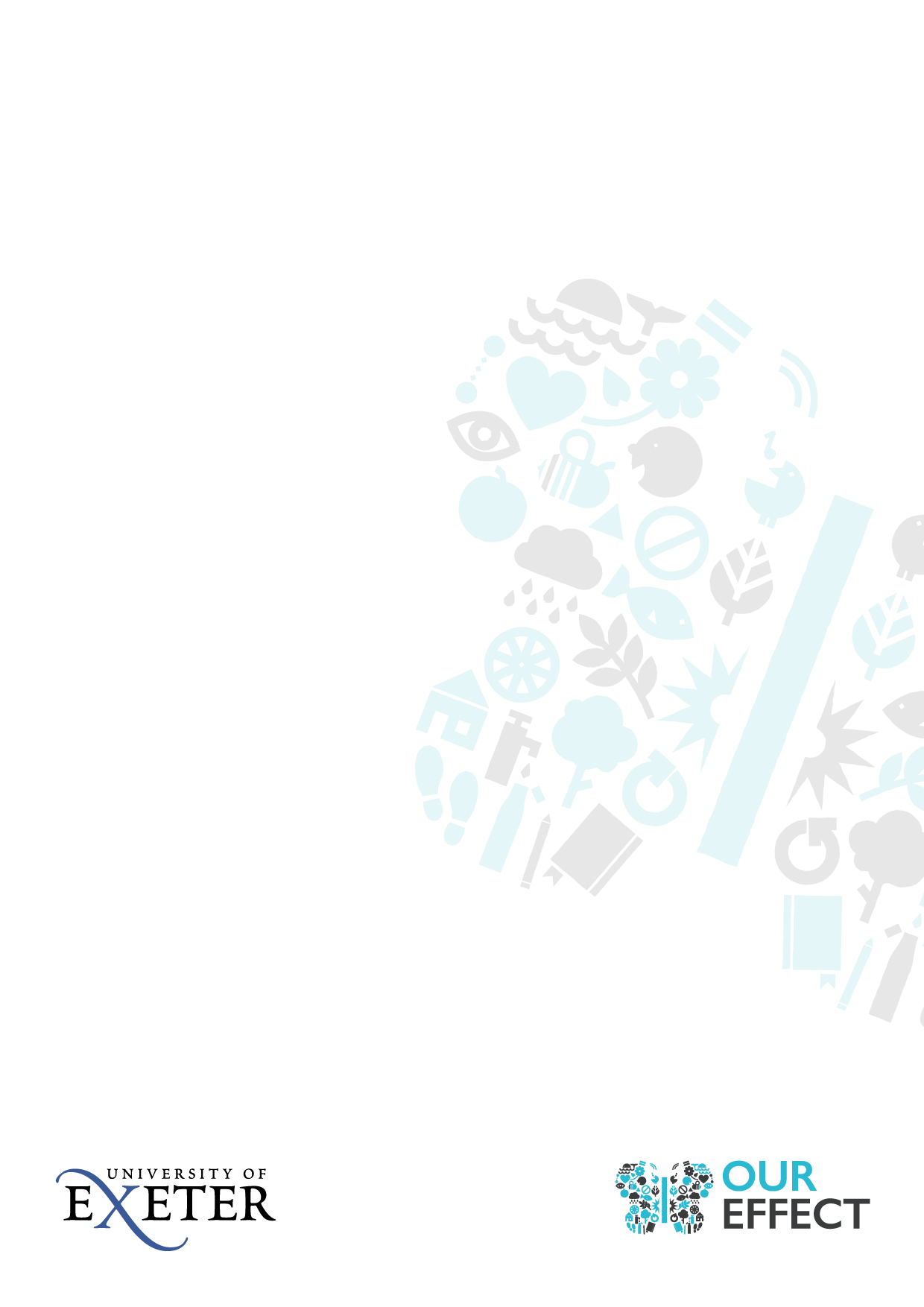 